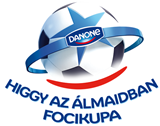 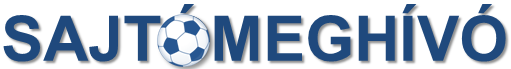 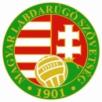 Több mint 1.000 GYERMEK FOCIZIK AZÉRT,HOGY MAGYARORSZÁGOT KÉPVISELHESSE AMERIKÁBANTöbb mint 1.000 GYERMEK FOCIZIK AZÉRT,HOGY MAGYARORSZÁGOT KÉPVISELHESSE AMERIKÁBANTöbb mint 1.000 GYERMEK FOCIZIK AZÉRT,HOGY MAGYARORSZÁGOT KÉPVISELHESSE AMERIKÁBANTöbb mint 1.000 GYERMEK FOCIZIK AZÉRT,HOGY MAGYARORSZÁGOT KÉPVISELHESSE AMERIKÁBANTöbb mint 1.000 GYERMEK FOCIZIK AZÉRT,HOGY MAGYARORSZÁGOT KÉPVISELHESSE AMERIKÁBAN8 csapat verseng egymással Pécsett a 2017. évi „Danone Focikupa a Gyermekekért” országos, U12-es gyermeklabdarúgó torna regionális elődöntőjében. A Danone és az MLSZ által rendezett kupában a PMFC (PSN Zrt), a BFLA Kaposvár, a Mohácsi TE, a Szentlőrinc SE, a Paksi FC Kft, a Szekszárdi UFC, a Holler UNFC Dunaföldvár, valamint a Nagyatádi FC csapatai mérkőznek meg egymással az országos döntőbe való bejutás jogáért, amelynek tétje az, hogy melyik csapat képviselheti Magyarországot a torna, 32 ország részvételével, New Jersey-ben megrendezésre kerülő nemzetközi döntőjében. A torna különleges eleme, hogy a résztvevő labdarúgó akadémiák bevonásával a Danone és az MLSZ sportszer és sportfelszerelés gyűjtést szervezett, amellyel a programban tavaly résztvevő, állami gondoskodásban és nevelőszülőknél élő gyerekeket segítik. A sportfelszerelése átadására az eseményen kerül sor.8 csapat verseng egymással Pécsett a 2017. évi „Danone Focikupa a Gyermekekért” országos, U12-es gyermeklabdarúgó torna regionális elődöntőjében. A Danone és az MLSZ által rendezett kupában a PMFC (PSN Zrt), a BFLA Kaposvár, a Mohácsi TE, a Szentlőrinc SE, a Paksi FC Kft, a Szekszárdi UFC, a Holler UNFC Dunaföldvár, valamint a Nagyatádi FC csapatai mérkőznek meg egymással az országos döntőbe való bejutás jogáért, amelynek tétje az, hogy melyik csapat képviselheti Magyarországot a torna, 32 ország részvételével, New Jersey-ben megrendezésre kerülő nemzetközi döntőjében. A torna különleges eleme, hogy a résztvevő labdarúgó akadémiák bevonásával a Danone és az MLSZ sportszer és sportfelszerelés gyűjtést szervezett, amellyel a programban tavaly résztvevő, állami gondoskodásban és nevelőszülőknél élő gyerekeket segítik. A sportfelszerelése átadására az eseményen kerül sor.8 csapat verseng egymással Pécsett a 2017. évi „Danone Focikupa a Gyermekekért” országos, U12-es gyermeklabdarúgó torna regionális elődöntőjében. A Danone és az MLSZ által rendezett kupában a PMFC (PSN Zrt), a BFLA Kaposvár, a Mohácsi TE, a Szentlőrinc SE, a Paksi FC Kft, a Szekszárdi UFC, a Holler UNFC Dunaföldvár, valamint a Nagyatádi FC csapatai mérkőznek meg egymással az országos döntőbe való bejutás jogáért, amelynek tétje az, hogy melyik csapat képviselheti Magyarországot a torna, 32 ország részvételével, New Jersey-ben megrendezésre kerülő nemzetközi döntőjében. A torna különleges eleme, hogy a résztvevő labdarúgó akadémiák bevonásával a Danone és az MLSZ sportszer és sportfelszerelés gyűjtést szervezett, amellyel a programban tavaly résztvevő, állami gondoskodásban és nevelőszülőknél élő gyerekeket segítik. A sportfelszerelése átadására az eseményen kerül sor.8 csapat verseng egymással Pécsett a 2017. évi „Danone Focikupa a Gyermekekért” országos, U12-es gyermeklabdarúgó torna regionális elődöntőjében. A Danone és az MLSZ által rendezett kupában a PMFC (PSN Zrt), a BFLA Kaposvár, a Mohácsi TE, a Szentlőrinc SE, a Paksi FC Kft, a Szekszárdi UFC, a Holler UNFC Dunaföldvár, valamint a Nagyatádi FC csapatai mérkőznek meg egymással az országos döntőbe való bejutás jogáért, amelynek tétje az, hogy melyik csapat képviselheti Magyarországot a torna, 32 ország részvételével, New Jersey-ben megrendezésre kerülő nemzetközi döntőjében. A torna különleges eleme, hogy a résztvevő labdarúgó akadémiák bevonásával a Danone és az MLSZ sportszer és sportfelszerelés gyűjtést szervezett, amellyel a programban tavaly résztvevő, állami gondoskodásban és nevelőszülőknél élő gyerekeket segítik. A sportfelszerelése átadására az eseményen kerül sor.8 csapat verseng egymással Pécsett a 2017. évi „Danone Focikupa a Gyermekekért” országos, U12-es gyermeklabdarúgó torna regionális elődöntőjében. A Danone és az MLSZ által rendezett kupában a PMFC (PSN Zrt), a BFLA Kaposvár, a Mohácsi TE, a Szentlőrinc SE, a Paksi FC Kft, a Szekszárdi UFC, a Holler UNFC Dunaföldvár, valamint a Nagyatádi FC csapatai mérkőznek meg egymással az országos döntőbe való bejutás jogáért, amelynek tétje az, hogy melyik csapat képviselheti Magyarországot a torna, 32 ország részvételével, New Jersey-ben megrendezésre kerülő nemzetközi döntőjében. A torna különleges eleme, hogy a résztvevő labdarúgó akadémiák bevonásával a Danone és az MLSZ sportszer és sportfelszerelés gyűjtést szervezett, amellyel a programban tavaly résztvevő, állami gondoskodásban és nevelőszülőknél élő gyerekeket segítik. A sportfelszerelése átadására az eseményen kerül sor.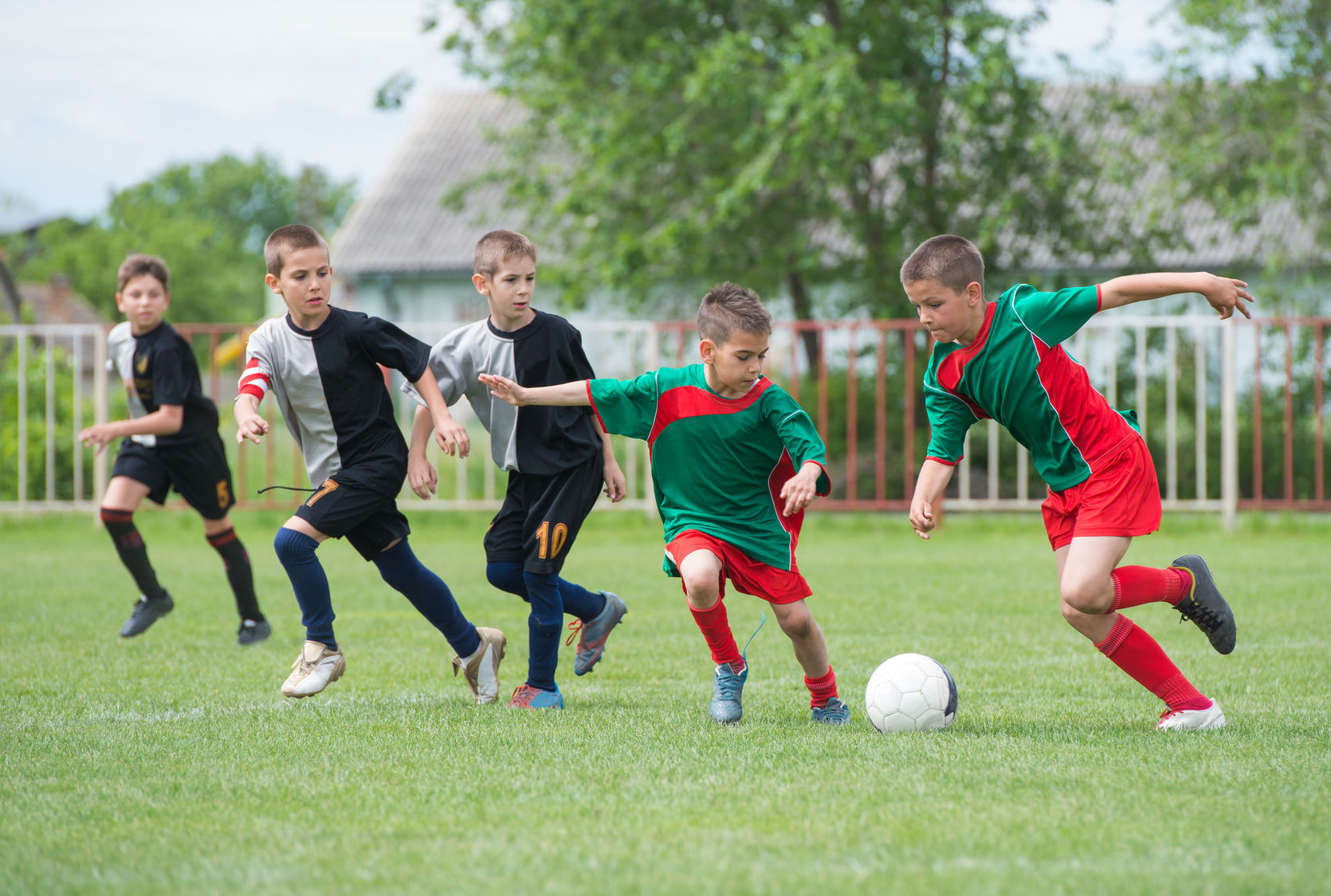 A Danone Magyarország Kft. és az MLSZ Grassroots Programjaezúton tisztelettel meghívja Önt a Danone Focikupa a Gyermekekért pécsi regionális döntőjének sajtó nyilvános megnyitó eseményére és mérkőzéseireA Danone Magyarország Kft. és az MLSZ Grassroots Programjaezúton tisztelettel meghívja Önt a Danone Focikupa a Gyermekekért pécsi regionális döntőjének sajtó nyilvános megnyitó eseményére és mérkőzéseireA Danone Magyarország Kft. és az MLSZ Grassroots Programjaezúton tisztelettel meghívja Önt a Danone Focikupa a Gyermekekért pécsi regionális döntőjének sajtó nyilvános megnyitó eseményére és mérkőzéseireA Danone Magyarország Kft. és az MLSZ Grassroots Programjaezúton tisztelettel meghívja Önt a Danone Focikupa a Gyermekekért pécsi regionális döntőjének sajtó nyilvános megnyitó eseményére és mérkőzéseireA Danone Magyarország Kft. és az MLSZ Grassroots Programjaezúton tisztelettel meghívja Önt a Danone Focikupa a Gyermekekért pécsi regionális döntőjének sajtó nyilvános megnyitó eseményére és mérkőzéseireAz eseményen részt vesznek és felszólalnak:Az eseményen részt vesznek és felszólalnak:Az eseményen részt vesznek és felszólalnak:Az eseményen részt vesznek és felszólalnak:Az eseményen részt vesznek és felszólalnak:. 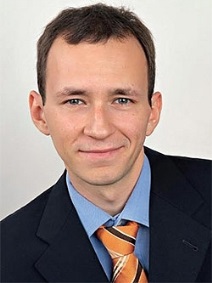 . 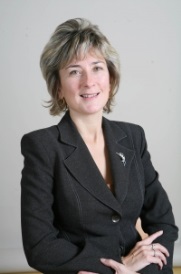 Dr. Őry LászlóAlpolgármesterPécs Megyei Jogú Város Polgármesteri HivatalaDr. Őry LászlóAlpolgármesterPécs Megyei Jogú Város Polgármesteri HivatalaVárkonyi Beáta Vállalati Kapcsolatok IgazgatóDanone Magyarország Kft.Várkonyi Beáta Vállalati Kapcsolatok IgazgatóDanone Magyarország Kft.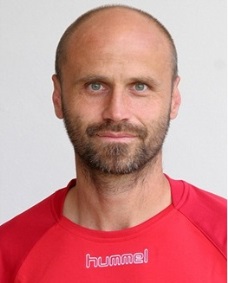 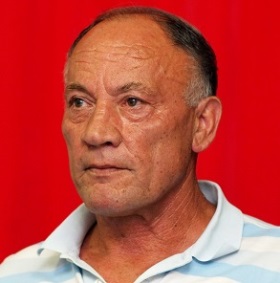 SZABADOS JÓZSEF Régiós Szakmai IgazgatóMagyar Labdarúgó SzövetségSZABADOS JÓZSEF Régiós Szakmai IgazgatóMagyar Labdarúgó SzövetségID. DÁRDAI PÁLPécsi Mecsek FC utánpótlásedzőa Danone focikupa támogatója ID. DÁRDAI PÁLPécsi Mecsek FC utánpótlásedzőa Danone focikupa támogatója ID. DÁRDAI PÁLPécsi Mecsek FC utánpótlásedzőa Danone focikupa támogatója Az esemény időpontja és helyszíneAz esemény időpontja és helyszíneAz esemény időpontja és helyszíneAz esemény időpontja és helyszíneAz esemény időpontja és helyszíneIdőpont: 2017. május 27. (szombat) 12:30, Helyszín: PMFC Stadion (Pécs, Stadion utca 2.)Megtisztelő jelenlétére feltétlenül számítunk!Kérjük, jelezze részvételi szándékát a Premier Kommunikációs Iroda munkatársánál, Tölgyi Krisztinánál a 1/483-1860 vagy a 30/915-9002-es telefonszámon vagy a tolgyi@premiercom.hu e-mail címen.Időpont: 2017. május 27. (szombat) 12:30, Helyszín: PMFC Stadion (Pécs, Stadion utca 2.)Megtisztelő jelenlétére feltétlenül számítunk!Kérjük, jelezze részvételi szándékát a Premier Kommunikációs Iroda munkatársánál, Tölgyi Krisztinánál a 1/483-1860 vagy a 30/915-9002-es telefonszámon vagy a tolgyi@premiercom.hu e-mail címen.Időpont: 2017. május 27. (szombat) 12:30, Helyszín: PMFC Stadion (Pécs, Stadion utca 2.)Megtisztelő jelenlétére feltétlenül számítunk!Kérjük, jelezze részvételi szándékát a Premier Kommunikációs Iroda munkatársánál, Tölgyi Krisztinánál a 1/483-1860 vagy a 30/915-9002-es telefonszámon vagy a tolgyi@premiercom.hu e-mail címen.Időpont: 2017. május 27. (szombat) 12:30, Helyszín: PMFC Stadion (Pécs, Stadion utca 2.)Megtisztelő jelenlétére feltétlenül számítunk!Kérjük, jelezze részvételi szándékát a Premier Kommunikációs Iroda munkatársánál, Tölgyi Krisztinánál a 1/483-1860 vagy a 30/915-9002-es telefonszámon vagy a tolgyi@premiercom.hu e-mail címen.Időpont: 2017. május 27. (szombat) 12:30, Helyszín: PMFC Stadion (Pécs, Stadion utca 2.)Megtisztelő jelenlétére feltétlenül számítunk!Kérjük, jelezze részvételi szándékát a Premier Kommunikációs Iroda munkatársánál, Tölgyi Krisztinánál a 1/483-1860 vagy a 30/915-9002-es telefonszámon vagy a tolgyi@premiercom.hu e-mail címen.